A Bayesian brain model of adaptive behavior: An application to the Eisconsin Card Sorting TaskSupplementary MaterialMarco D’Alessandro, Stefan T. Radev, Andreas Voss, and Luigi Lombardi          Corresponding author: Marco D’Alessandro (marco.dalessandro@unitn.it)In what follows, we provide the full joint posterior densities of the two cognitive parameters, namely, flexibility (λ) and information loss (δ), together with the mean coordinates (dotted lines) used as point estimates to recover information-theoretic quantities in the main text.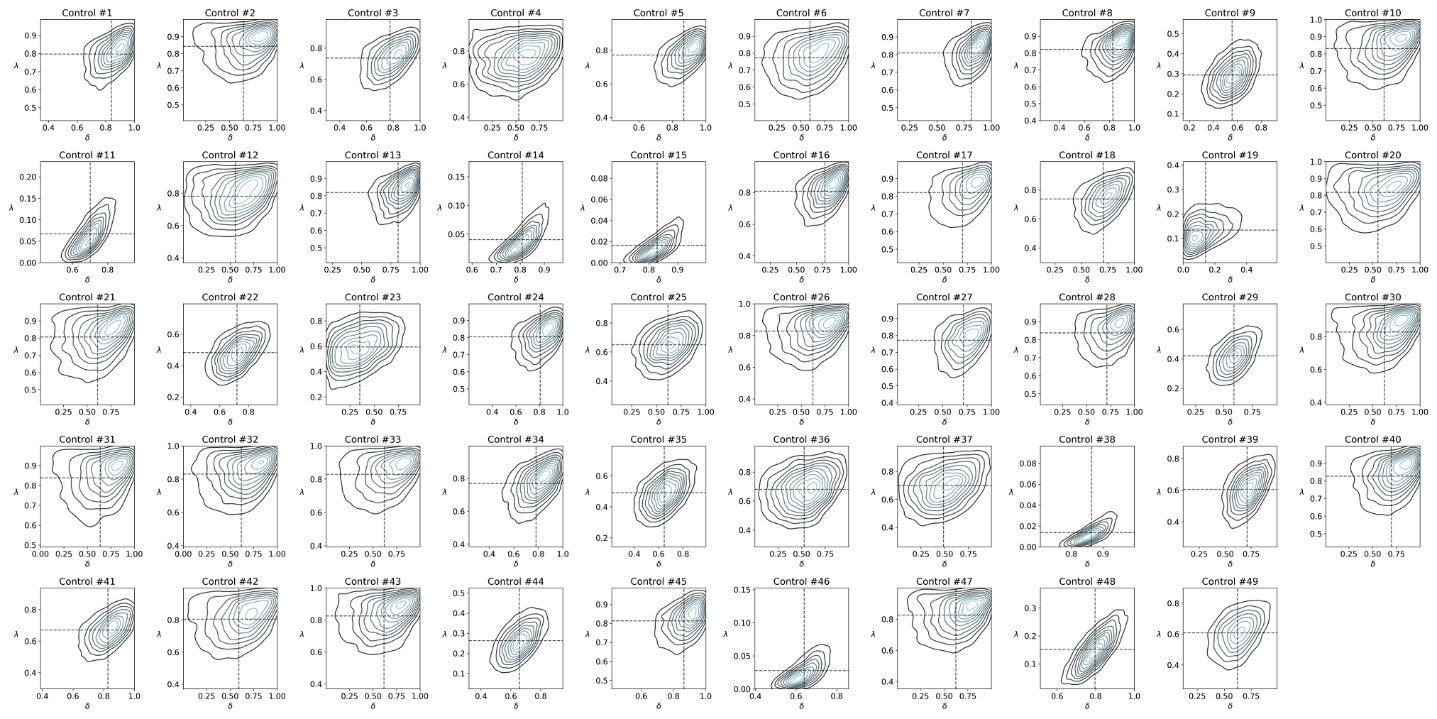 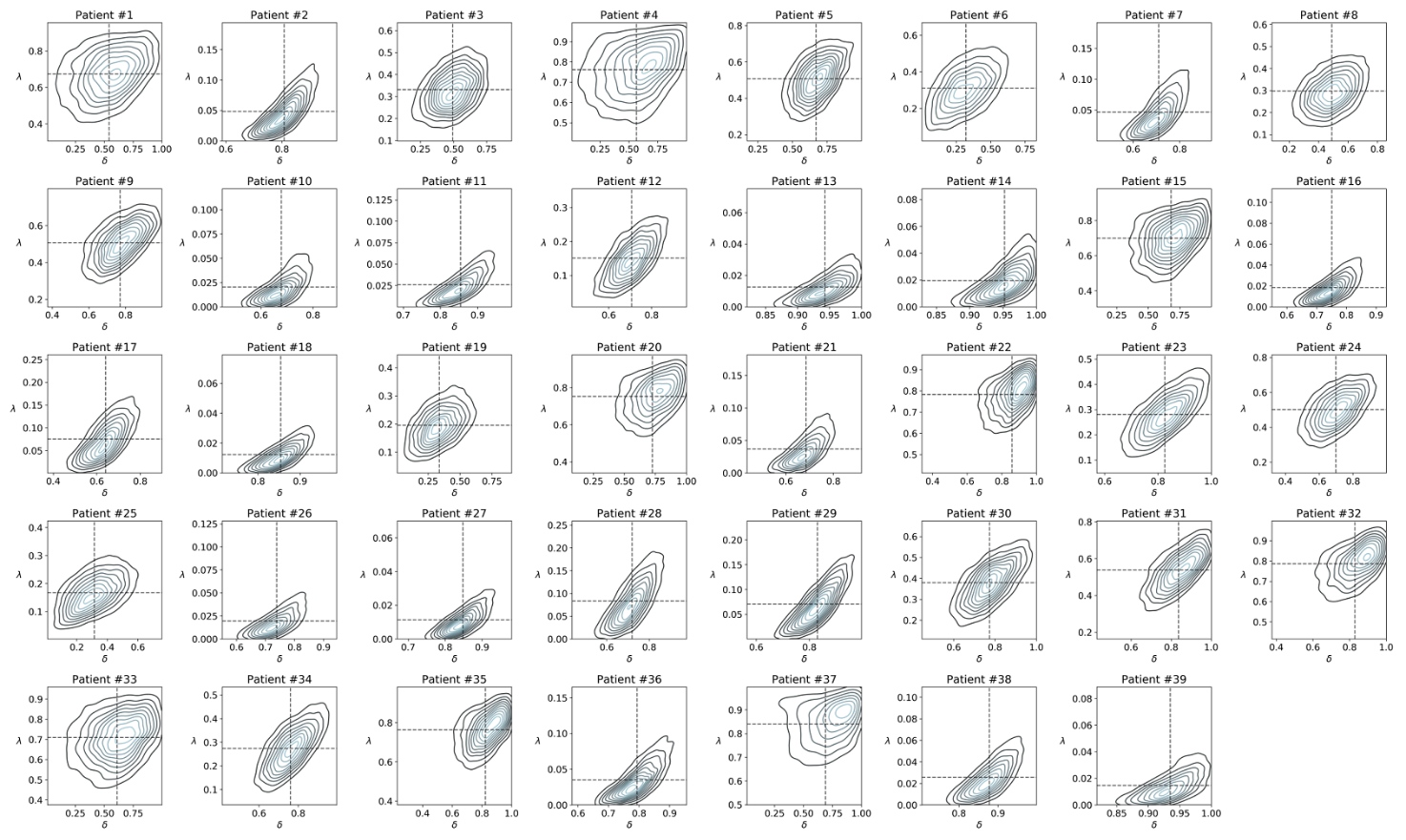 